DOC Ref: B202                                                                                    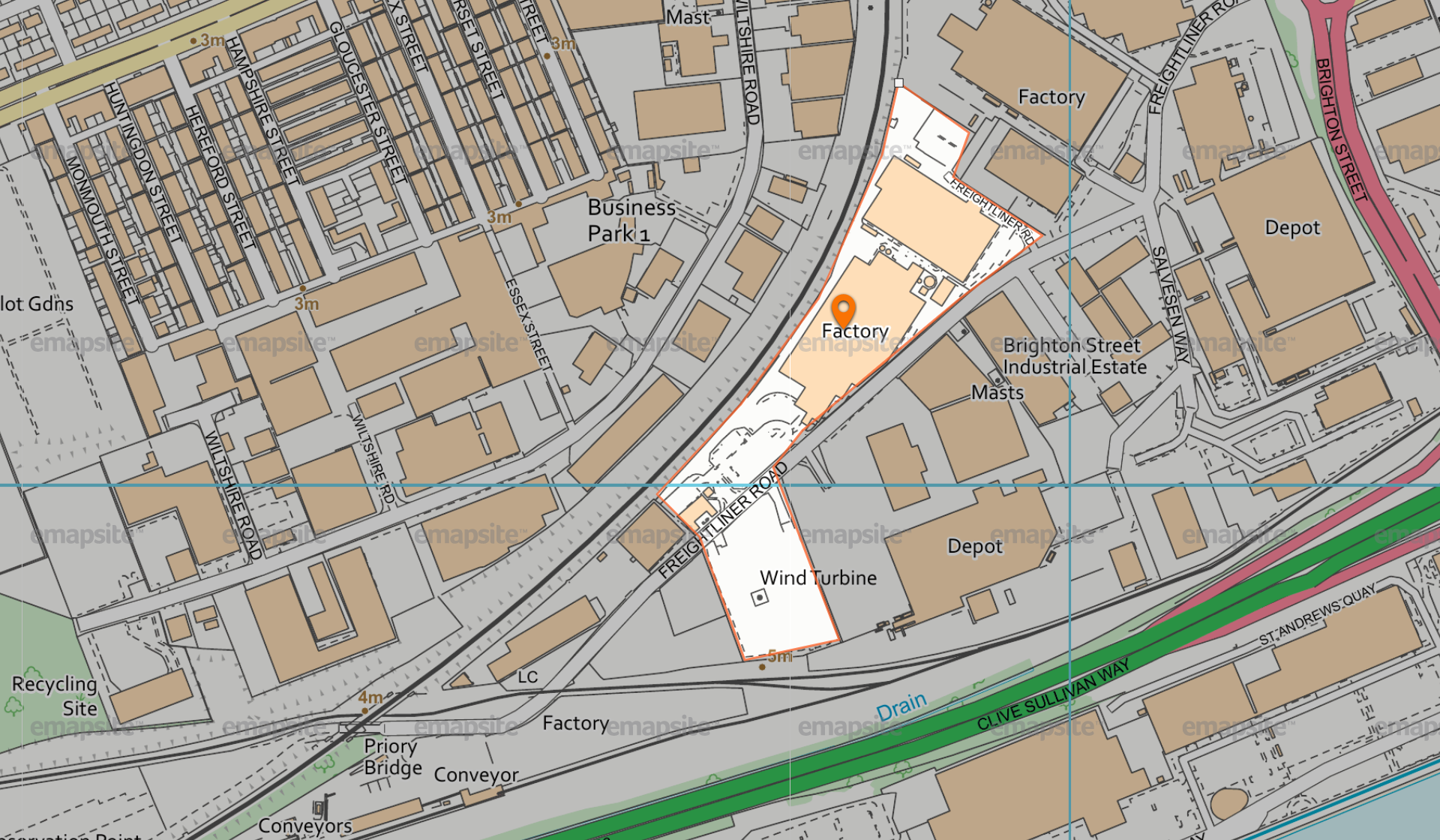 